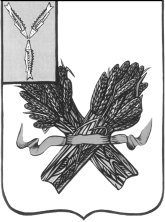 АДМИНИСТРАЦИЯ ДАВЫДОВСКОГО МУНИЦИПАЛЬНОГО ОБРАЗОВАНИЯ ПУГАЧЕВСКОГО МУНИЦИПАЛЬНОГО РАЙОНА САРАТОВСКОЙ ОБЛАСТИПОСТАНОВЛЕНИЕ02 октября 2019 года № 106Об итогах исполнения бюджета Давыдовского муниципального образования за 9 месяцев  2019 года.                     На основании решения Совета Давыдовского муниципального образования от 16.02.2016 года № 89 «О бюджетном процессе Давыдовского муниципального образования Пугачевского муниципального района Саратовской  области» и в целях своевременного и качественного исполнения бюджета за 9 месяцев 2019 года, руководствуясь Уставом Давыдовского муниципального образования.ПОСТАНОВЛЯЕТ: Утвердить отчет об исполнении бюджета Давыдовского муниципального образования на 01 октября 2019 года согласно приложению.Опубликовать настоящее постановление в информационном бюллетене «Давыдовского муниципального образования Пугачевского муниципального района»Настоящее постановление вступает в силу со дня его официального опубликования.Глава Давыдовского муниципального образования                                      А.Г. Тарасов